Summer 2 Week 2       29 June 2020		Timetable IdeasPhonics / Reading /WritingEvery day:See Tapestry for more detail.New RWInc Set 2 Lessons https://www.youtube.com/channel/UCo7fbLgY2oA_cFCIg9GdxtQNew RWInc. Read Red Words 1 Film or RWInc Read and Hold a Sentence 1 Film or Speedy Green Words Slide Show (Oxford Owl)Read RWInc. text Oxford Owl.Read a text from Epic – free on-line library.  https://www.getepic.com/students   Please see Tapestry for Class Code Info.Write a sentence or two at some point during the day.You could use the ideas from Read and Hold a sentence or follow the English lessons on Oak National Academy, https://classroom.thenational.academy/schedule-by-year/reception   Week 10, 29 JuneOther tasks:Revise Set 1 sounds.Sing the Alphabet song to learn the names of the letters. Read, write and match: - upper and lowercase lettersRead and write ‘green’ words.Read and write ‘red’ words.Art -ideasTake photograph of the results of the Milk Mixing Colours activity on Friday 3 July Foundation Lesson on Oak National Academy.Engage- Bringing people together with artIf parents sign up below, children can access events, activities and workshops for children of all ages to encourage everyone to #GetKidsCreating. All events and activities are free to take part in and use simple materials that can be found around the house.https://engage.org/happenings/childrens-art-week/for-families/Wild Art 2020 Competition with the RSPB
https://www.rspb.org.uk/fun-and-learning/for-kids/rspb-kids-competitions/wild-art/Jump Start Art
It’s a series of 50 ‘making’ projects for children during lockdown.Daily Doodle
Can you doodle every day? Like a diary it might show how you are feeling each day or it might just be totally different each day.Outdoor Art
TTS have some great suggestions for outdoor art activities.
https://www.tts-group.co.uk/blog/2018/08/22/top-12-outdoor-art-ideas.html
Recreate a famous work of art
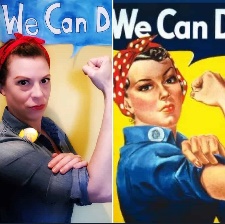 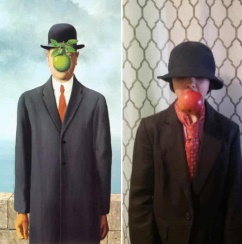 Drawing YouTube channels
There’s a huge amount of drawing tutorials on YouTube for children. I’ve just linked a few below, but there are hundreds more!Mark Crilley https://www.youtube.com/watch?v=tqhHYDTrp0Y 		How To Draw Pokemon https://www.youtube.com/watch?v=f_vTg0MfHKI 9.00 – 9.309.30 – 10.0010.30-11.0011.00 – 11.3011.30-12.0012.00 – 1.001.00 – 1.301.30 – 3.00Monday - FridayExerciseJoe Wicks workout Go NoodleCosmic Yoga Phonics – Reading See below.Break & Snack timeIndependent activitiesDrawing, writing, reading, colouring, Lego etc…WritingSee below.MathsOak National Academy Week 10, WB:- 29 June.Measures Focus: Capacity, volume, weight and lengthhttps://classroom.thenational.academy/schedule-by-year/receptionLunchMusic activitiesOut of the Ark:https://www.outoftheark.co.uk/ootam-at-home/Gateshead Music ServiceFacebook Session.StorytimeStorytime with Nickhttps://www.youtube.com/channel/UCo7fbLgY2oA_cFCIg9GdxtQArt:-Children’s Art WeekA range of activities to choose from!See Below.PHSE:-Talk about….Returning to School.Please see document attached.